Nom ;Choix stratégiquesLes liquidesTu penses que ce que tu bois a peu d’importance? Choisis parmi les boissons illustrées ci-dessous celle qui correspond à chacune des descriptions.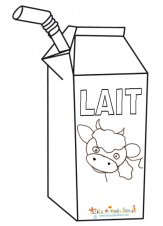 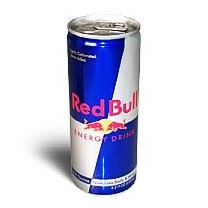 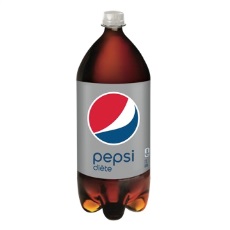 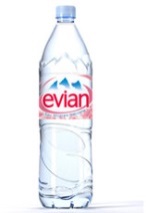 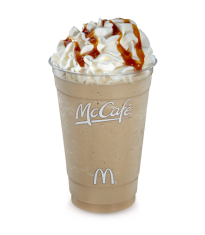   Lait	       Boisson énergisante         Boisson gazeuse            eau               Café glacéBoisson faite de graines exotiques rôties. Lorsqu’il est sucré et glacé, un grand format peut contenir plus de sucre que 15 biscuits sandwichs.Cette boisson ne contint aucune calorie et n’offre que très peu de bonnes choses. Elle contient des colorants, arômes artificiels et des acides qui peuvent endommager les dents.Une boisson nature ou aromatisée bien de chez nous. Aide à former des os et des dents solides et fournis de l’énergie.Boisson transparente reconnue dans le monde entier pour étancher la soif. Essentielle.Des noms cool, des grosses promesses et des ingrédients mystérieux. Peut causer de l’agitation, de l’insomnie et des trous dans ton budget.